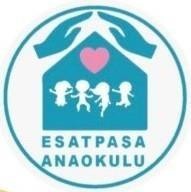 ESATPAŞA ANAOKULU HAZİRAN/2023 BESLENME LİSTESİESATPAŞA ANAOKULU HAZİRAN/2023 BESLENME LİSTESİ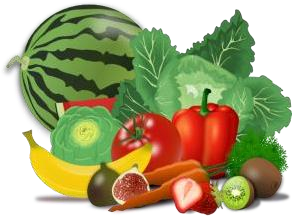 TarihSabahÖğleİkindİ Kulüp1 Haziran PerşembeFırında Kaşarlı Ekmek, SöğüşHoşafSemizotu Ymeği, Makarna, YoğurtPatatesli Börek, Zeytin, Hoşaf2 Haziran CumaSimit, Süzme Peynir, Zeytin, Söğüş, SütYeşil Mercimek Yemeği,Erişte, YoğurtMeyveli Yoğurt5 Haziran PazartesiHaşlanmış Yumurta, Zeytin,Peynir, Söğüş, SütBiber Dolması, Ezo Gelin Çorbası, YoğurtSoslu Makarna Yoğurt6 Haziran SalıFırında Patates, Peynir, Zeytin, KompostoTavuk Sote, BulgurPilavı, SalataYayla Çorbası, Kıtır Ekmek, Mevsim Meyve,7 Haziran ÇarşambaTarçınlı Kek, Süt Mevsim MeyvesiTaze Fasülye, Pilav YoğurtTuzlu Kurabiye8 Haziran PerşembePeynirli Omlet, Zeytin, Söğüş, SütKıymalı Patates Oturtma,MakarnaSütlaç Meyve9 Haziran CumaPeynirli Börek, SütBezelye Yemeği, Bulgur Pilavı, YoğurtBrowni Kek, Süt12 Haziran PazartesiOmlet, Zeytin, Peynir MevsimMeyvesiPatatesli Tavuk Yemeği, Pilav ,SalataTahin Pekmezli Ekmek, Süt13 Haziran SalıKakaolu Kek, SütMevsim Türlüsü, BulgurPilavı, TurşuKuruyemiş14 Haziran ÇarşambaBeyaz Peynir, Söğüş, Helva, Ekmek,SütSulu Köfte, Makarna YoğurtFırında Kaşarlı Ekmek, Söğüş, Komposto15 Mayıs PerşembeKrep, Peynir, Bal, SütBiber Dolması, YoğurtSoğuk Sandviç, Ayran16 Haziran CumaPoğaça, Zeytin, Söğüş, AyranSoslu Mantı, TurşuKurabiye ,Mevsim MeyvesiÖzlem AYDINAysun ÖZKAYADilan ÖZKAN ÖZDEMİROkul Öncesi ÖğretmeniOkul Öncesi ÖğretmeniMüdür YardımcısıReyhan KILIÇ ŞİMŞEKOkul Müdürü